Prénom : ……………………………….                                       Date : ………………………………….Lire Le monde : comprendre les relations entre les personnages Ecris ce que peuvent penser les personnages : les petits oiseaux et le grand oiseau.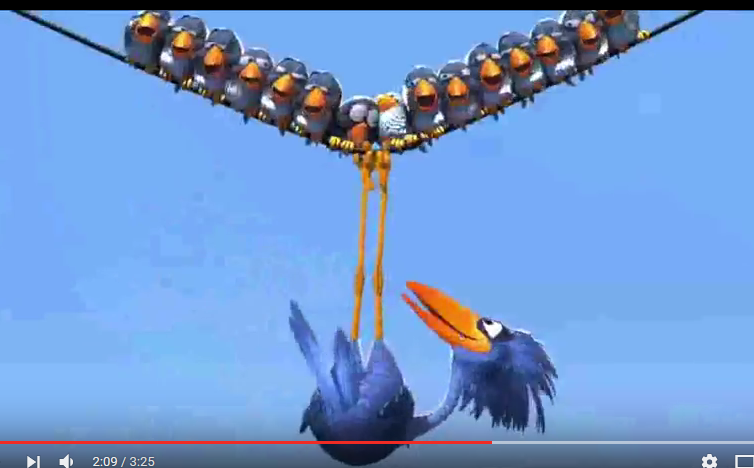 Prénom : ……………………………….                                       Date : ………………………………….Lire Le monde : comprendre les relations entre les personnages Ecris ce que peuvent penser les personnages : les petits oiseaux et le grand oiseau.